Roche Savio Alphonso 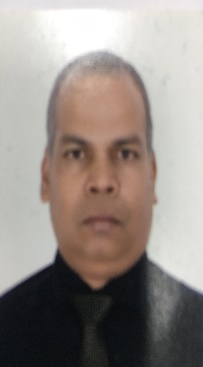 savioroch@gmail.comcell : +97339987714Title : Transport and Fleet Maintenance Manager                                      Objective & Key Career AchievementsOBJECTIVE 
I am an energetic, self-motivated and passionate individual pursuing a challenging position in an organization that offers progressive growth and learning opportunities. With a proven track record in managing a highly commercial operation in a fast-paced and dynamic environment, I seek to utilize my education, experience and further develop my abilities in: 

SPECAILTIES 

•        Being detail oriented with strong planning, administrative and organizational skills; 
•        Being an enthusiastic team player communicating effectively with colleagues, supervisors and clients.
•        Fleet Repairs and maintenance / Fleet audit and corrective Actions.
•        General and cross border transportation (GCC) and LOCAL distribution planning.
•        Fleet management solution (Fleet wave, Sam-tech and Micro Transport).
•        Overheads planning and Cost control.
•        Coordination with leasing companies and third party vendors.
•        Fleet information management ( KPI,S ) 
•        Vehicles acquisition / Disposition Loss prevention and warranty claims.
•        Employee’s utilization and development / Technical, cargo securing and safety training. 
•        Fleet safety management / Driver selection / Risk management / Accident prevention.    
•        To learn quickly and prioritize effectively. 
•        Capable of resolving logistical and operational problems through a clear understanding of underlying issues.
•        Global operational experience and negotiation skills in Distribution & Transportation and logistics.My Key SkillsExpertise in Construction Equipment & Vehicles
Maintenance & Repariging
Expertise in Opportunity Problems & Issues
Expertise in Managing Multicultural Workforce &
their Effective Utilization .
Workshop General Management
Project Planning
Daily Operations Management
Team Building
Cost Management
Process Scheduler
Maintenance Management
Supervisory Skills
Preventive MaintenanceWork History & ExperienceYears of Work Experience: 10 to 18 YearsWORK EXPERIENCE SUMMARY•       Jun 2014  - till date    First Motors Service Manager Commercial vehicle /Passenger vehicleDec 2008  - July 2014 Al Jood Contracting company  Operation Manager Transport and Fleet    Sep 1989 -  August 1999    Godrej and Boyce - Mumbai  Fleet and Transport Supervisor..

Al Jood contracting and Trading Company in Oman .      (2008 to 2014) – Assistant Operation Manager – Transport  Manage the day to day operations.Effectively manage a team of 132 front line colleagues, 16 coordinators and a fleet of 550 assets (light & heavy)  Responsible for running  owned workshop fleet comprising of the following(Entry removed to protect privacy) tractor units and 60 trailers; ( flatbeds & 40 tons trailers )
• (Entry removed to protect privacy) rigid vehicles; (heavy trailer, flatbed).
•        An average of 3000 domestic movements per month.
•        Understanding client’s requirements and making recommendations to improve their operation.
•        Contract negotiation with, and compliance monitoring of, 3rd party transport providers for domestic and International movements.
•        Establishing a KPI reporting structure.
•        Route planning.
•        Overlooking the maintenance function to ensure effective PPM and cost control.
•        Preparing monthly reports based on KPIs and operational analysis.
•        Making quarterly presentations to key clients.
•        GPS Tracking & monitoring of Vehicles / Drivers / Routes / Temperature.
•        Develop and train colleagues directing them toward change for improvement (Safe Driving, Good Delivery Process .
•        Control Pricing, Billing and Procurement
•        Monthly review of departmental P&L
•        Liaise with internal and external clients ensuring smooth running of operations
•        Spearheading Quality Control pertinent to fleet, colleague grooming and customer feedback Journey Management .
•        Manage vehicle registration and insurance, insurance claims & government permits 
•        Recruitment and Induction of new colleagues.Sep 1989 -  August 1999 Godrej and Boyce Pvt ltd - Mumbai Fleet and Transport Supervisor..

•        Supervise repairs and maintenance of 438 assets (light & heavy)
•        Managing all activities related to fleet, workshop, repair and maintenance, purchase and store management.
•         purchasing and old vehicle disposal process.
•        Developing and implementing procedures and restructuring the operational work flow o Ensuring 100% vehicle availability for daily sales route operations.
•        Implementing preventive maintenance programs for all fleet and maintaining less than 0.04% non-operational trip hours while servicing 50 daily sales routes and Reducing breakdown by ensuring proper preventive maintenance and daily inspections.
•        Handling on-site, on road and satellite workshops across all business units.
•        Develop, implement and monitor effective fleet management systems. 
•        Ensuring adherence to PPM schedules.
•        Process vehicle registrations and insurance claims .
•        Maintain asset list and vehicle maintenance history.
•        Responsible for day to day supervision of diverse operations (Dry, Food, Pharmaceuticals, Beverages etc.)
•        Recommend ways to ensure maximum optimization of resources.
•        Deliver training programs to drivers and coordinators.
•        Preparing Monthly Maintenance report.
•        Liaising with vendors for maintenance and outsourcing. Jun 2014  - till date    First Motors   Service Manager Commercial vehicle /Passenger vehicles . Jun 2014  - till date  . •        Handled 645 commercial vehicle like  ( light commercial and heavy commercial )•        Handling a team of 170 skilled and semi-skilled team.
•        Prepare and manage PPM program.
•        Handle breakdowns and general repairs and maintenance of fleet.
•        Procurement of spare parts & lubricants.
•        Creating daily, weekly plans to ensure availability of vehicles and manpower..
•        Maintain vehicle log book.
•        Handling vehicle repairs and vehicle deployment.
•        Liaise with vehicle suppliers to discuss technical/warranty issues.
•        Industrial tools and materials checking after reception and before delivery.
•        Control of Workshop repairs & Manpower related Matters.
•        Quality control on outside repairs etc.
•        Providing and ensuring compliance to the Maintenance Policy for all vehicle users.

Education History, Qualifications & other additional informationLevel of Education: CollegeEDUCATIONAL QUALIFICATIONS 
•        Degree of Associate Engineer – Automobile  Engineering,  (IMTS ) 2004



CERTIFIED COURSES :
•        Fleet Management
          Journey Management .**************************************************************************************************************************************************************************